PLAN DE APOYOGRADO:10°PERÍODO: 1ESTADÍSTICAInstrucciones: El plan de apoyo consta de dos partes: Primero, el estudiante debe realizar un taller (valor 50%) que relaciona las temáticas vista durante el periodo, el cual debe presentar de manera ordenada en un trabajo escrito (En hojas de block tamaño carta). Segundo, el estudiante debe presentar una evaluación escrita (valor 50%) después de entregar el taller.PD: El estudiante que no realiza el taller no presenta evaluación.En los siguientes enunciados identifica la Población, la Muestra y la Variable de estudio:El Psicólogo del J.V.A decide pesar a los estudiantes para determinar si existen problemas de desnutrición. Para lo cual, pesa a 10 estudiantes de cada grupo de la jornada de la mañana.En la Universidad de Antioquia hay 10.000 estudiantes. Se toma una muestra 2000 estudiantes para determinar el estrato socio-económico en la ciudad de Medellín.Indica que variables son Cualitativas y cuales Cuantitativas: Comida Favorita. Profesión que te gusta. Número de alumnos de tu Instituto. Lugar para morir.La nacionalidad de una persona. La parte que me dejo mi abuelo de herencia es 1/5 del total.El color de los ojos del profesor Hugo.Su sabor favorito.Grado que cursa.Marcador que tendrá un partido de futbol.De las siguientes variables cuantitativas, indica cuáles son Discretas y cuales Continuas. Número de acciones vendidas cada día en la Bolsa. Temperaturas registradas cada hora en un observatorio. Período de duración de un automóvil. El diámetro de las ruedas de varios coches. Número de hijos de 50 familias. Censo anual de los españoles.Número de litros de agua contenidos en un depósito. Número de libros en un estante de librería. Suma de puntos en el lanzamiento de unos dados. El área que ocupa un terreno.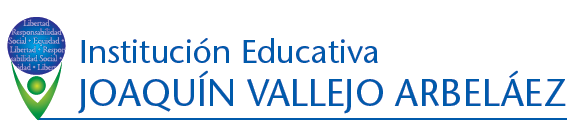 INSTITUCIÓN EDUCATIVA JOAQUÍN VALLEJO ARBELÁEZ INSTITUCIÓN EDUCATIVA JOAQUÍN VALLEJO ARBELÁEZ INSTITUCIÓN EDUCATIVA JOAQUÍN VALLEJO ARBELÁEZ INSTITUCIÓN EDUCATIVA JOAQUÍN VALLEJO ARBELÁEZ INSTITUCIÓN EDUCATIVA JOAQUÍN VALLEJO ARBELÁEZ Plan  de ApoyoPlan  de ApoyoPlan  de ApoyoPlan  de ApoyoPlan  de ApoyoEstudiante:Estudiante:Estudiante:Período 1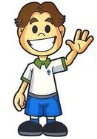 Área o asignatura: EstadísticaGrado/Grupo: 10°Grado/Grupo: 10°Grado/Grupo: 10°Docente: Hugo Enrique Martínez VergaraCalificaciónFecha de entregaFecha de entregaJornada: Mañana         Sede: Principal